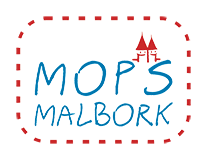 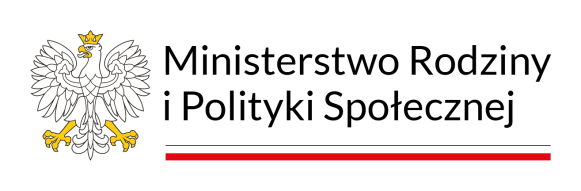  …………………………………….... 			Malbork, dnia…………………… imię i nazwisko uczestnika Programu ………………………………………. imię i nazwisko opiekuna prawnego OŚWIADCZENIE"Asystent osobisty osoby z niepełnosprawnością” dla Jednostek Samorządu Terytorialnego - edycja 2024Oświadczam, że:  korzystam z usług asystenta osobistego osoby niepełnosprawnej w ramach programów/ projektów finansowanych z innych źródeł w wymiarze: …………………………………………………………………………………...……… (miesięczna ilość godzin świadczonej pomocy przez asystenta w ramach innych programów/projektów);  nie korzystam z usług asystenta osobistego osoby niepełnosprawnej w ramach programów/ projektów finansowanych z innych źródeł;  korzystam z usług opiekuńczych lub specjalistycznych usług opiekuńczych, o których mowa w ustawie z dnia 12 marca 2004 r. o pomocy społecznej/ usług finansowanych w ramach Funduszu Solidarnościowego/ usług obejmujących analogiczne wsparcie finansowane z innych źródeł. Proszę wpisać dni tygodnia oraz godziny w których świadczone są usługi: ……………………………………………………………………………………………………………………………………………………………………………………  nie korzystam z usług opiekuńczych lub specjalistycznych usług opiekuńczych, 
o których mowa w ustawie z dnia 12 marca 2004 r. o pomocy społecznej /usług finansowanych w ramach Funduszu Solidarnościowego/ usług obejmujących analogiczne wsparcie finansowane z innych źródeł. W celu sprawowania opieki nad uczestnikiem Programu zostało przyznane świadczenie pielęgnacyjne. TAK/NIE*Jednocześnie zobowiązuję się do poinformowania Miejski Ośrodek Pomocy Społecznej w Malborku o zaistnieniu zmian dotyczących wyżej wymienionej sytuacji. …………………………………………………… podpis uczestnika Programu/opiekuna prawnego             Program "Asystent osobisty osoby z niepełnosprawnością” dla Jednostek Samorządu Terytorialnego - edycja 2024 jest finansowany  w całości  ze środków z Funduszu Solidarnościowego